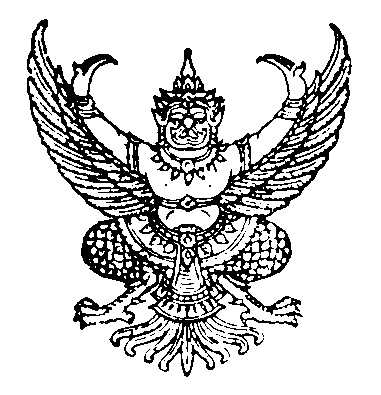 ประกาศองค์การบริหารส่วนตำบลท่าสายลวดเรื่อง  โครงการจ้างเหมาจัดทำอาหารกลางวันให้แก่เด็กนักเรียนในศูนย์พัฒนาเด็กเล็กอบต.ท่าสายลวด ประจำปีงบประมาณ 2558ในภาคเรียนที่ 1 ปีการศึกษา  2558                                            ----------------------------------------------------		ตามที่องค์การบริหารส่วนตำบลท่าสายลวด  ได้ดำเนินการให้ผู้ยื่นใบเสนอราคาในโครงการจ้างเหมาจัดทำอาหารกลางวันให้แก่เด็กนักเรียนในศูนย์พัฒนาเด็กเล็กอบต.ท่าสายลวด ประจำปีงบประมาณ 2558ในภาคเรียนที่ 1 ปีการศึกษา  2558  จำนวน 95 คนระยะเวลาดำเนินการ63 วัน (ทุกวันทำการ)  ราคากลาง 119,700บาท                    (หนึ่งแสนหนึ่งหมื่นเก้าพันเจ็ดร้อยบาทถ้วน)  กำหนดเปิดซองวันที่  26  มิถุนายน  2558   พร้อมทั้งตรวจสอบคุณสมบัติและเอกสารหลักฐานต่างๆ ของผู้เข้าร่วมเสนอราคาตามโครงการดังกล่าวเรียบร้อยแล้ว  รายละเอียดดังนี้ผลปรากฏว่า  นายสมบัติ     วงศ์บุญ  เป็นผู้เสนอราคาต่ำสุด  และมีคุณสมบัติถูกต้องครบถ้วน  ตามเงื่อนไขในเอกสารสอบราคามีคุณภาพ  และคุณสมบัติเป็นประโยชน์ต่อองค์การบริหารส่วนตำบลท่าสายลวด และอยู่ในวงเงินงบประมาณที่ตั้งไว้	                                                      ประกาศ  ณ  วันที่  26  เดือน  มิถุนายน  พ.ศ.  2558                                                                  ลงชื่อ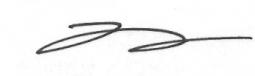 ( นายพนม  แสงแปง )			                                           นายกองค์การบริหารส่วนตำบลท่าสายลวดลำดับที่              ชื่อผู้เสนอราคาวงเงิน (บาท)กำหนดส่งมอบ(วัน)ยืนราคา (วัน)   หมายเหตุ1นางสาวสาหร่าย     ปู่จินะ110,722.5063632นางสาวพินญา        จอมมา113,715.-63633นายสมบัติ             วงศ์บุญ107,730.-6363